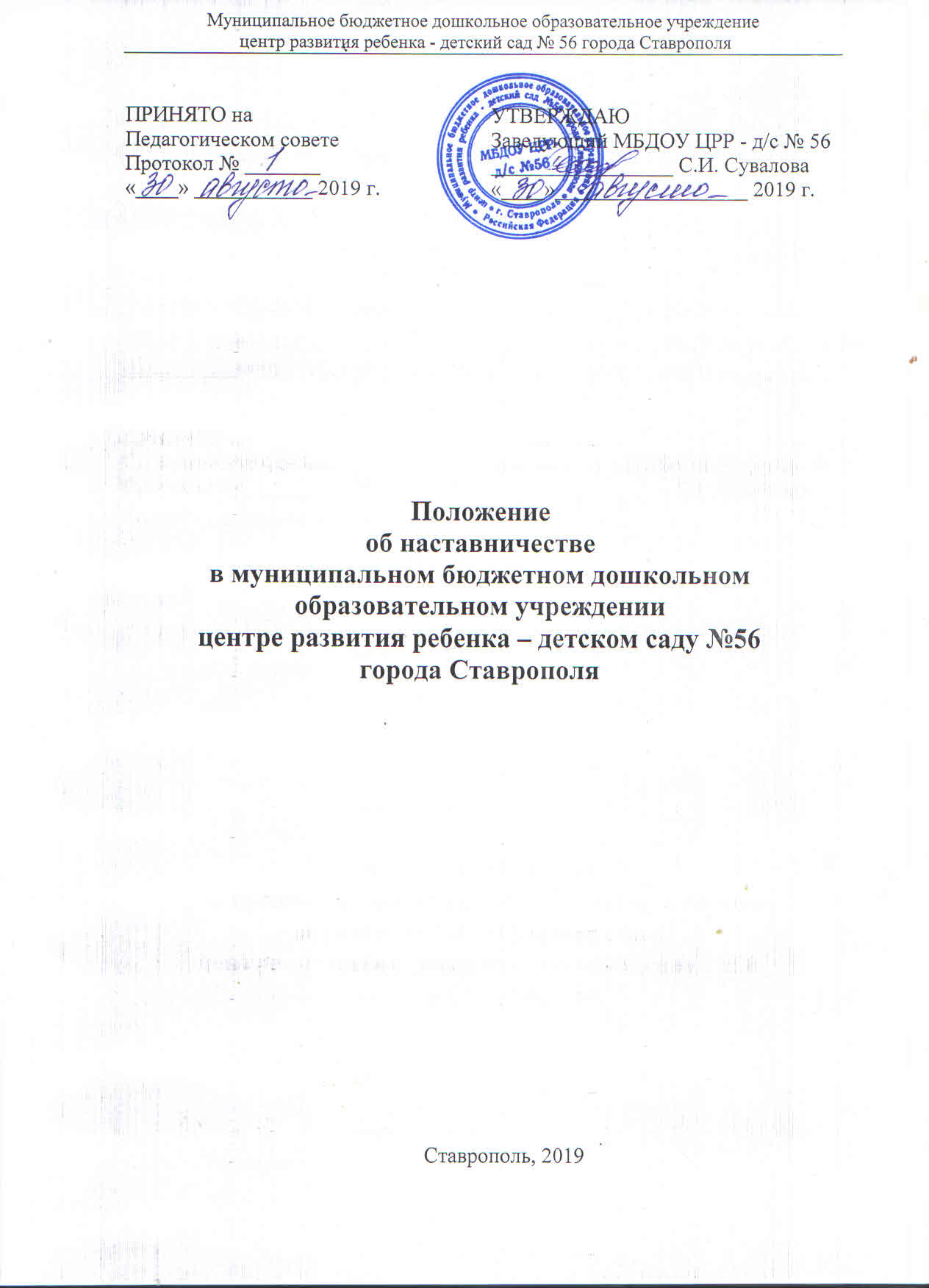 1.Общие положения.1.1. Дошкольное наставничество - разновидность индивидуальной 
работы с молодыми специалистами, не имеющими трудового стажа педагогической деятельности в образовательном учреждении или со специалистами, имеющими трудовой стаж не более 3 лет.1.2.   Дошкольное наставничество предусматривает систематическую индивидуальную работу опытного педагога по развитию у молодого специалиста необходимых навыков и умений ведения педагогической деятельности, а также имеющихся знаний в области дошкольного образования.2. Цели и задачи наставничества.2.1.  Цель дошкольного наставничества в образовательном учреждении - оказание помощи молодым специалистам в их профессиональном становлении, а также формирование в муниципальном бюджетном дошкольном образовательном учреждении центре развития ребенка – детском саду №56 города Ставрополя (далее – ДОУ) кадрового ядра.2.2.  Задачи дошкольного наставничества:привить молодым специалистам интерес к педагогической деятельности и закрепить их в образовательном учреждении; ускорить процесс профессионального становления молодого специалиста, развить его способности самостоятельно и качественно выполнять возложенные на него обязанности по занимаемой должности; способствовать успешной адаптации молодых специалистов к корпоративной культуре, правилам поведения в образовательном учреждении.3. Организационные основы наставничества.3.1. Дошкольное наставничество организуется на основании приказа заведующего ДОУ.3.2.   Руководство деятельностью наставников осуществляет заместитель заведующего по учебно-воспитательной работе (далее – УВР) ДОУ, в котором организуется наставничество.3.3.  Заместитель заведующего по УВР выбирает наставника из наиболее подготовленных педагогов по следующим критериям: высокий уровень профессиональной подготовки;развитые коммуникативные навыки и гибкость в общении;опыт воспитательной и методической работы; стабильные показатели в работе;богатый жизненный опыт;способность и готовность делиться профессиональным опытом;стаж педагогической деятельности не менее 5 (пяти) лет.3.4. Наставник должен обладать способностями к воспитательной работе и может иметь одновременно не более 2 (двух) подшефных педагогов.3.5.  Кандидатуры наставников рассматриваются и утверждаются на педагогическом совете, согласовываются с заведующим ДОУ.3.6. Назначение наставника производится при обоюдном согласии предполагаемого наставника и молодого специалиста, за которым он будет закреплен по рекомендации педагогического совета, приказом заведующего ДОУ с указанием срока наставничества. Наставник прикрепляется к молодому специалисту на срок не менее 1 (одного) года. 3.7.  Наставничество устанавливается для следующих категорий сотрудников ДОУ:воспитателей, не имеющих трудового стажа педагогической деятельности в ДОУ; специалистов, имеющих стаж педагогической деятельности не более 3 (трех) лет; 3.8. Замена наставника производится приказом заведующего ДОУ в случаях:увольнения наставника; перевода на другую работу подшефного или наставника; привлечения наставника к дисциплинарной ответственности; психологической несовместимости наставника и подшефного.3.9.  Показателями оценки эффективности работы наставника является выполнение целей и задач молодым специалистом в период наставничества. Оценка производится по результатам промежуточного и итогового контроля.3.10.   За успешную работу наставник отмечается заведующей ДОУ по действующей системе поощрения.4. Обязанности наставника4.1. Знать требования законодательства в сфере образования, ведомственных нормативных актов, определяющих права и обязанности молодого специалиста по занимаемой должности; 4.2. Изучать:деловые и нравственные качества молодого специалиста;отношение молодого специалиста к проведению образовательной деятельности, коллективу ДОУ, воспитанникам и их родителям;его увлечения, наклонности, круг досугового общения;  4.3. Вводить в должность (знакомить с основными обязанностями, требованиями, предъявляемыми к специалисту правилами внутреннего трудового распорядка, охраны труда и техники безопасности). 4.4. Проводить необходимое обучение; контролировать и оценивать самостоятельное проведение молодым специалистом НОД, режимных моментов и совместных мероприятий с детьми;  4.5. Разрабатывать совместно с молодым специалистом план профессионального становления; давать конкретные задания с определенным сроком их выполнения; контролировать работу, оказывать необходимую помощь.  4.6. Оказывать молодому специалисту индивидуальную помощь в овладении педагогической профессией, практическими приемами и способами качественного проведения НОД, выявлять и совместно устранять допущенные ошибки. 4.7.  Развивать положительные качества молодого специалиста корректировать его поведение в детском саду, привлекать к участию в общественной жизни коллектива, содействовать развитию общекультурного и профессионального кругозора.  4.8. Участвовать в обсуждении вопросов, связанных с педагогической и общественной деятельностью молодого специалиста, вносить предложения о его поощрении или применении мер воспитательного и дисциплинарного воздействия. 4.9. Подводить итоги профессиональной адаптации молодого специалиста, составлять отчет по итогам наставничества с заключением о результатах прохождения адаптации, с предложениями по дальнейшей работе молодого специалиста.5. Права наставника.5.1. С согласия заведующего, заместителя заведующего по УВР подключать для дополнительного обучения молодого специалиста, других сотрудников ДОУ.5.2. Требовать рабочие отчеты у молодого специалиста, как в устной, так и в письменной форме.6. Обязанности молодого специалиста. 6.1. Изучать закон «Об образовании», нормативные документы, определяющие его служебную деятельность, структуру, штаты, особенности деятельности ДОУ и функциональные обязанности по занимаемой должности. 6.2. Выполнять план профессионального становления в установленные сроки. 6.3.  Постоянно работать над повышением профессионального мастерства, овладевать практическими навыками по занимаемой должности. 6.4. Учиться у наставника передовым методам и формам работы, правильно строить свои взаимоотношения с ним. 6.5. Совершенствовать свой общеобразовательный и культурный уровень.  6.6. Периодически отчитываться по своей работе перед наставником и заместителем заведующего по УВР7. Права молодого специалиста.7.1. Вносить на рассмотрение администрации ДОУ предложения по совершенствованию работы, связанной с наставничеством. 7.2. Защищать профессиональную честь и достоинство. 7.3. Знакомиться с жалобами и другими документами, содержащими оценку его работы, давать по ним объяснения. 7.4. Повышать квалификацию удобным для себя способом.8. Руководство работой наставника.8.1. Организация работы наставников и контроль их деятельности возлагается на заместителя заведующего по УВР ДОУ.8.2. Заместитель заведующего по УВР ДОУ обязан:представить назначенного молодого специалиста ДОУ, объявить приказ о закреплении за ним наставника; создать необходимые условия для совместной работы молодого специалиста, с закрепленным за ним наставником; посетить НОД и совместную деятельность с детьми, проводимые наставником и молодым специалистом; организовать обучение наставников передовым формам и методам индивидуальной воспитательной работы, основам педагогики и психологии, оказывать им методическую и практическую помощь в составлении планов работы с молодыми специалистами; изучить, обобщить и распространить положительный опыт организации наставничества в образовательном учреждении; рассмотреть индивидуальный план работы наставника; провести инструктаж наставников и молодых специалистов; обеспечить возможность осуществления наставником своих обязанностей в соответствии с настоящим Положением; осуществлять систематический контроль работы наставника; заслушать и утвердить на заседании педагогического совета отчеты молодого специалиста и наставника и представить их заведующему ДОУ.9. Документы, регламентирующие наставничество.К документам, регламентирующим деятельность наставников, относятся:настоящее Положение; приказ заведующего ДОУ об организации наставничества; план профессионального становления молодого специалиста. По окончании срока наставничества молодой специалист в течение 10 дней должен сдать заместителю заведующего по УВР следующие документы:отчет молодого специалиста о проделанной работе;план профессионального становления с оценкой наставника проделанной работы и отзывом с предложениями по дальнейшей работе молодого специалиста.